国微系统主站超管设置教程说明：本教程是让管理员全面集中掌握系统的设置操作，属于超级管理员非常重要教程统一登陆入口（登录）所有用户登录，都集中在此界面；  一般网址是：  动态域名/dl.html主站入口：主站会员中心（发布内容） 、主站后台、主站首页子站入口：各子站会员中心（发布内容） 、各子站后台、各子站首页标签、各子站首页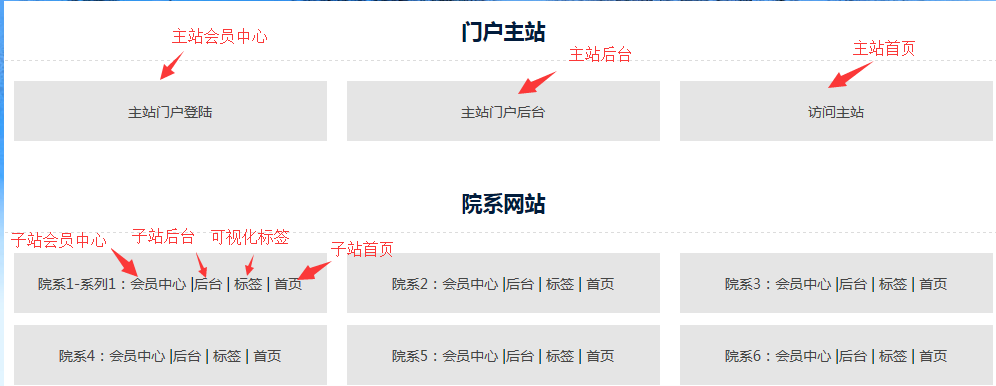 如何关闭和开启系统的用户注册；如何多次输入错误密码锁定账号；A：为了安全，一般都关闭系统注册；采用在后台“系统设置--会员管理”添加用户。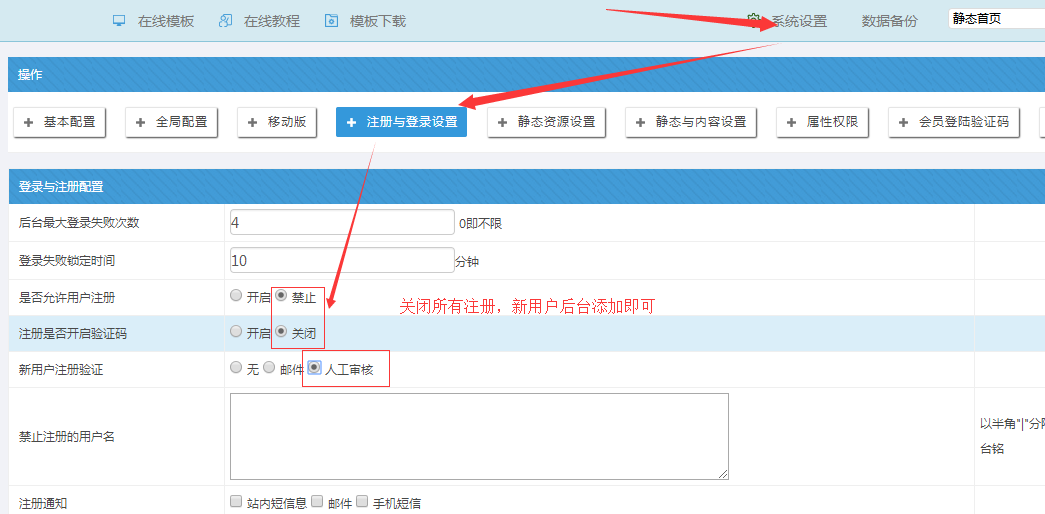 B：如果登录密码试错几次，则锁定此账号多少分钟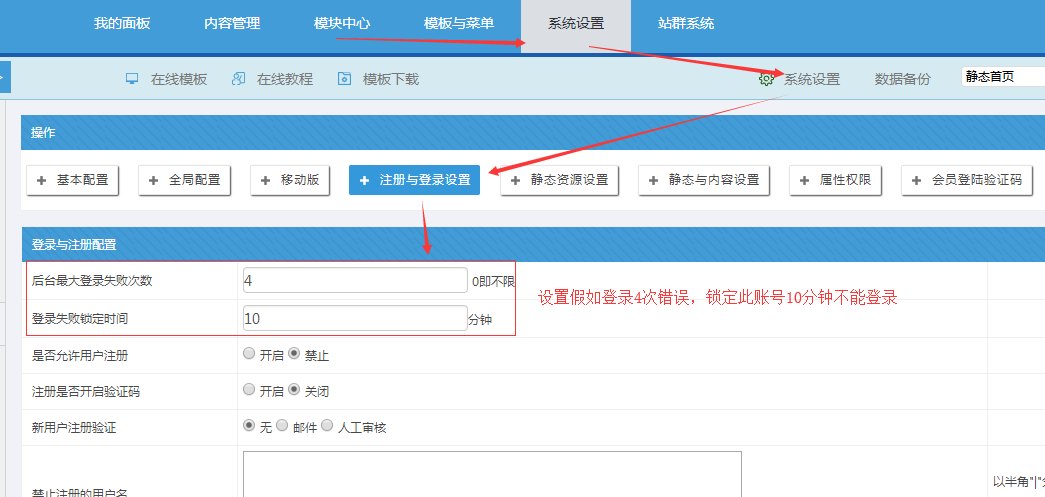 如何开启“会员中心”登录是否启用验证码；为系统安全，一般需要开启登录验证码；如果有时候登录验证码反复错误，则登录后台关闭验证码。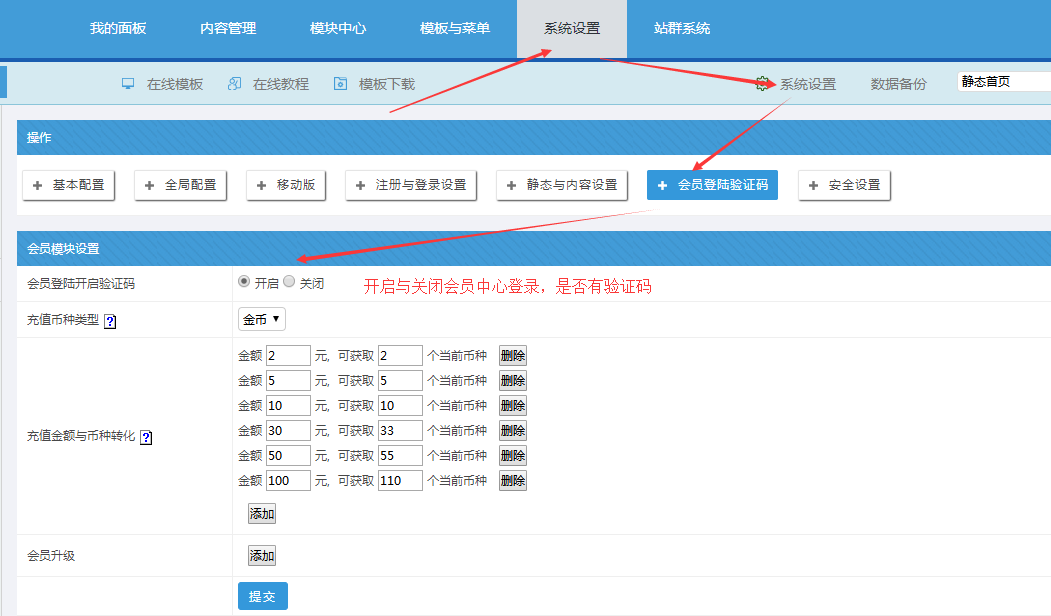 会员中心开启验证码的效果如下：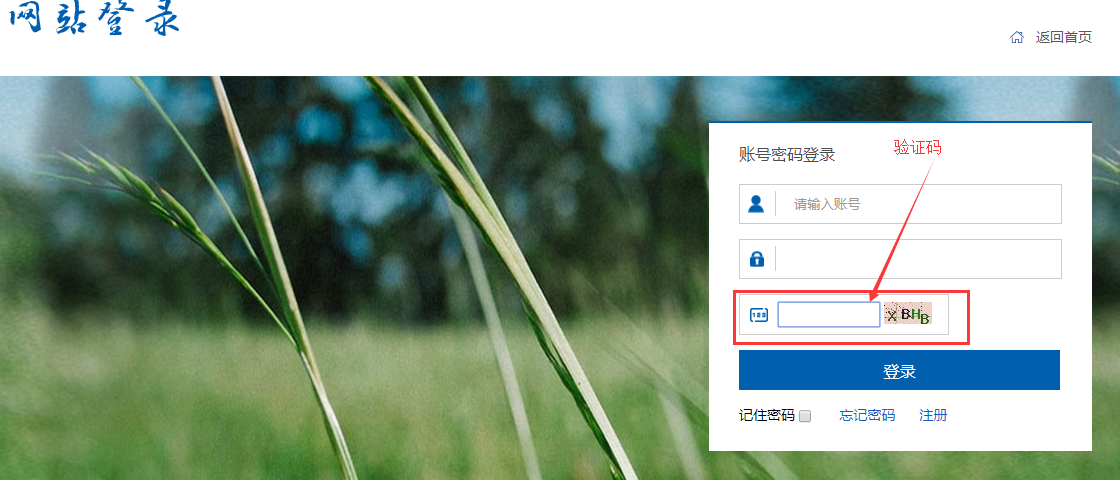 如何设置网站名称和概要网站的标题、概要、关键词需要设置下；方便百度收录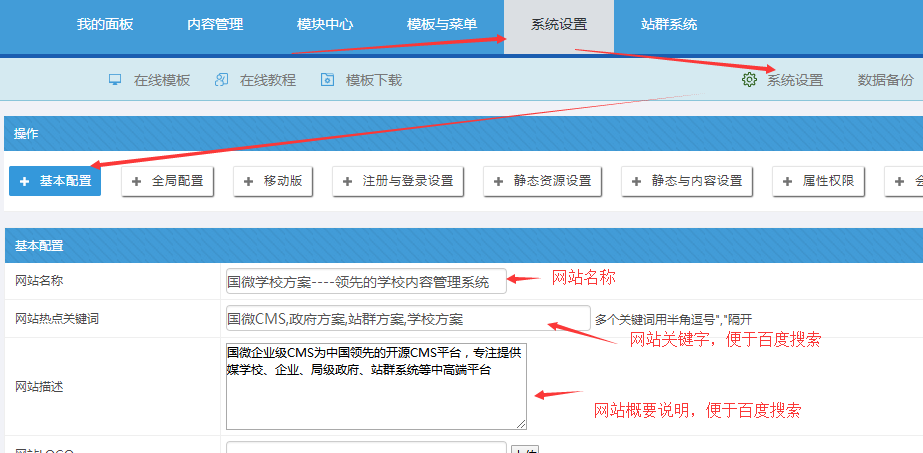 五、logo如何上传设置网站的logo，可以此处上传，一般传透明的png格式；上传后，需要更新模板缓存，静态首页。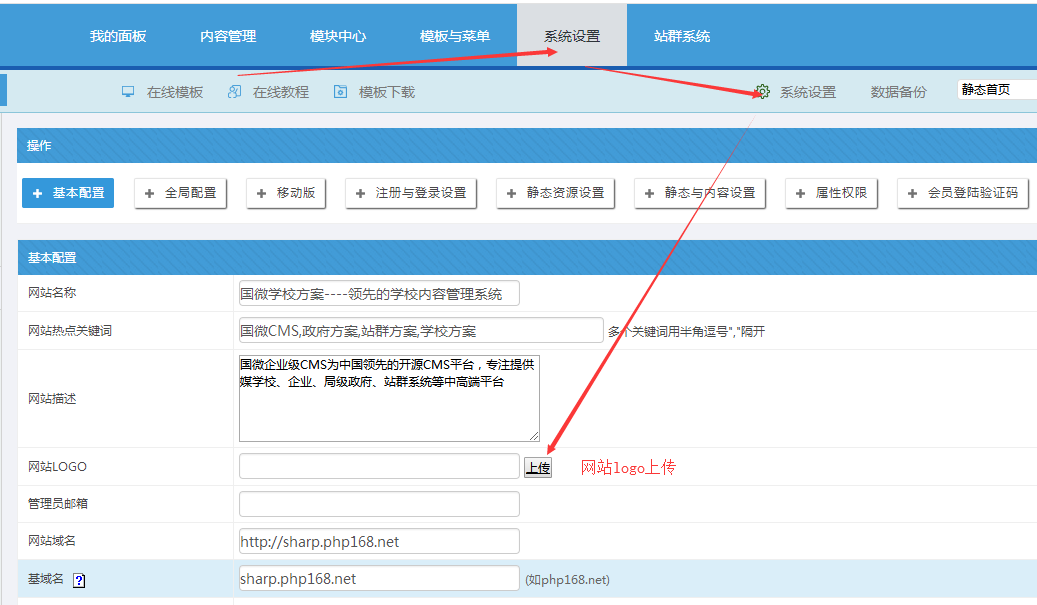 六、如何设置开启和关闭本网站有时候需要临时关闭网站，选择“否”则关闭，然后输入网站关闭提示；重新更新标签缓存和静态首页。备注：关闭网站后，超级管理员还是可以看到正常页面的；其他游客看到的关闭界面效果。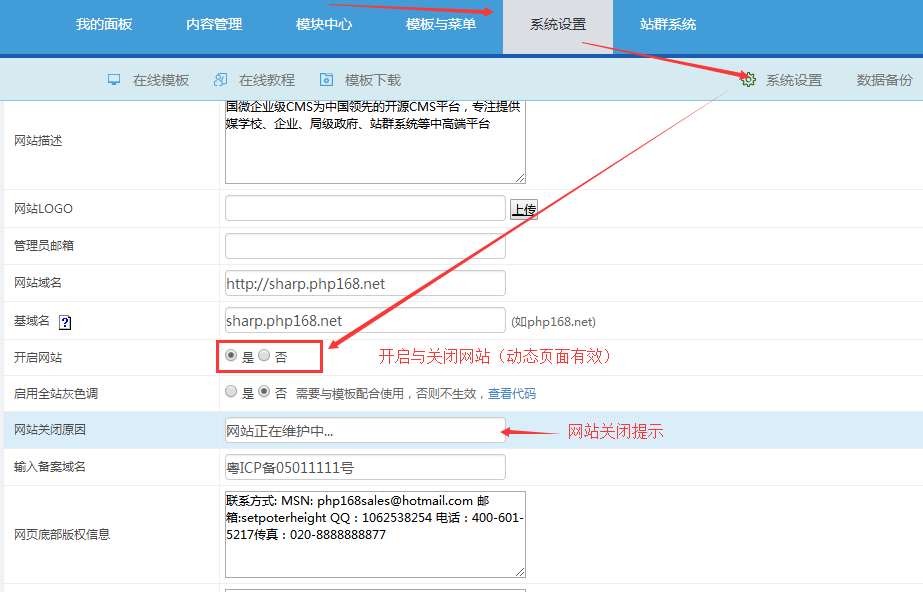 特殊日子如何设置网站灰色显示特殊纪念日子需要网站一键变灰，直接开启“是”；然后更新全站缓存、静态首页；（如果整个网站都需要变灰，则静态所有栏目和内容）备注：如果需要能网站变灰，需要网站头部加上了对应代码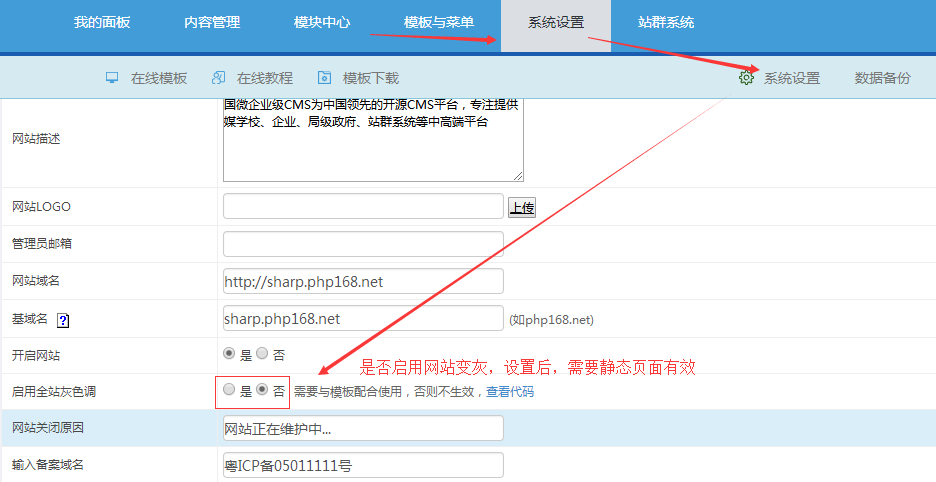 八、如何后台绑定主站域名和基域名我们网站迁移的时候，这两个域名位置可以留空；但是正常运行中，一般此处都要填写域名；填写域名后，方便站群子站不会错乱；特别是基域名需要填写。网站域名：前面必须要有http或htpps     基域名：前面不需要htpp或htpps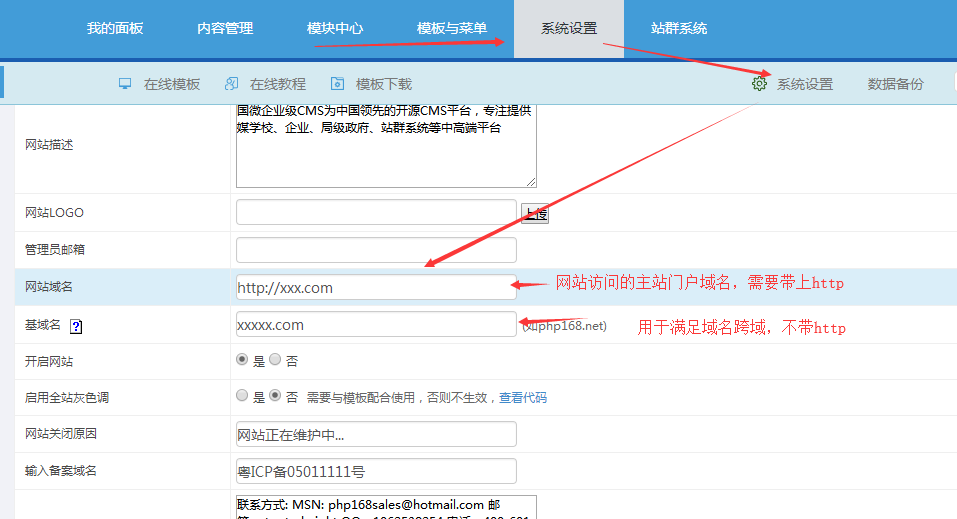 九、是否开启静态化全局设置；如何内容第一张图片设置为封面A：有时候我们需要网站访问页面时，不需要访问数据库，就将网站静态即可，第一步就需要开启静态开关（同时勾选应用到所有分类）；一般此处推荐勾选是。B：如果需内容封面图，默认调用编辑器内容里面的第一张图片，就勾选下面第二个“是”；一般会推荐勾选。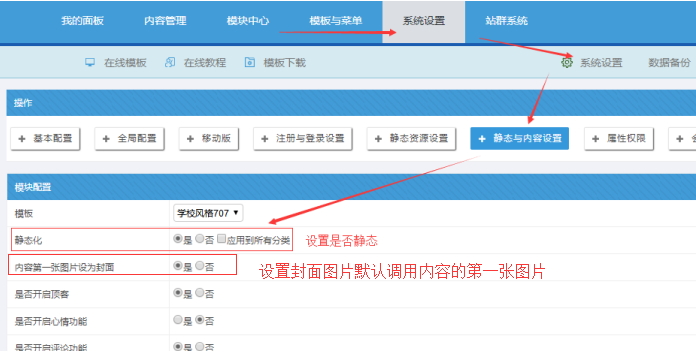 设置静态资源的存放路径网站安装后，静态资源域名需要设置下，否则手机版和一些地址打开错误；特别是手机版，会出现重复两个地址。（此处一般填写自己的网站域名即可）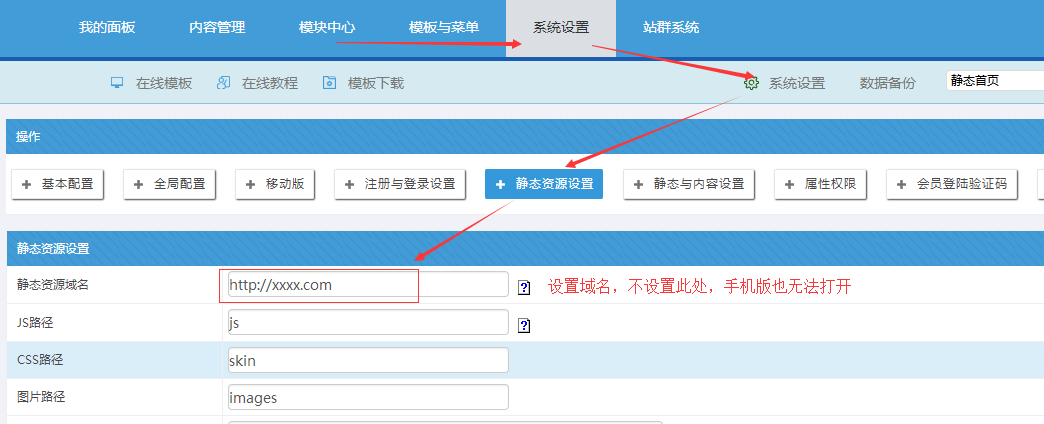 十一、开启手机移动版的设置如果要开启手机版，就按下面设置；手机版的访问路径为：  域名/m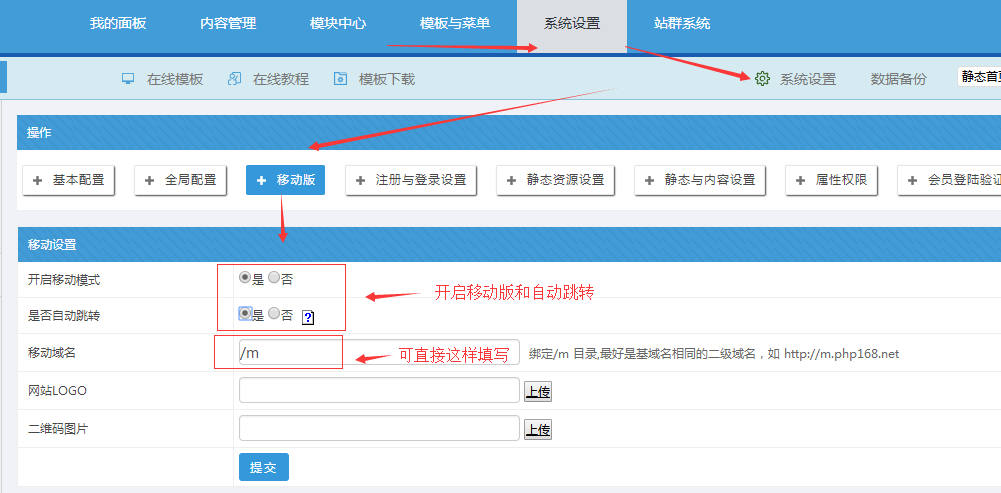 十二、如何修改网站后台地址系统为了安全，我们一般安装后，会修改后台网址；但是“.php”这个后缀务必不能修改；前面可以是数字字母，不能是特殊符号。设置后，直接采用新的后台地址访问，比如：域名/xxx.php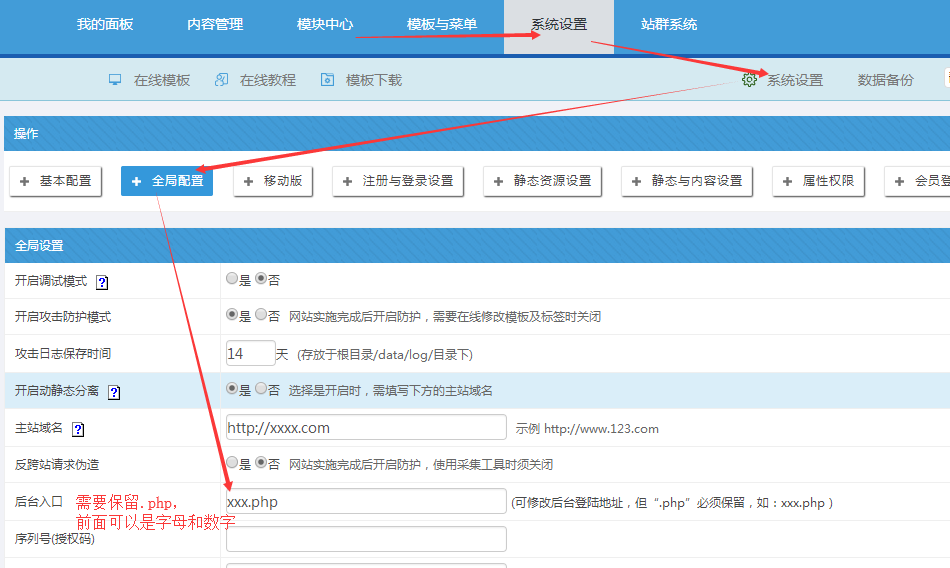 十三、如何开启后台登录验证码为了安全，有时登录后台，需要开启后台验证码，则点击是（一般推荐开启）；如果出现登录后台验证码反复错误，则关闭验证码。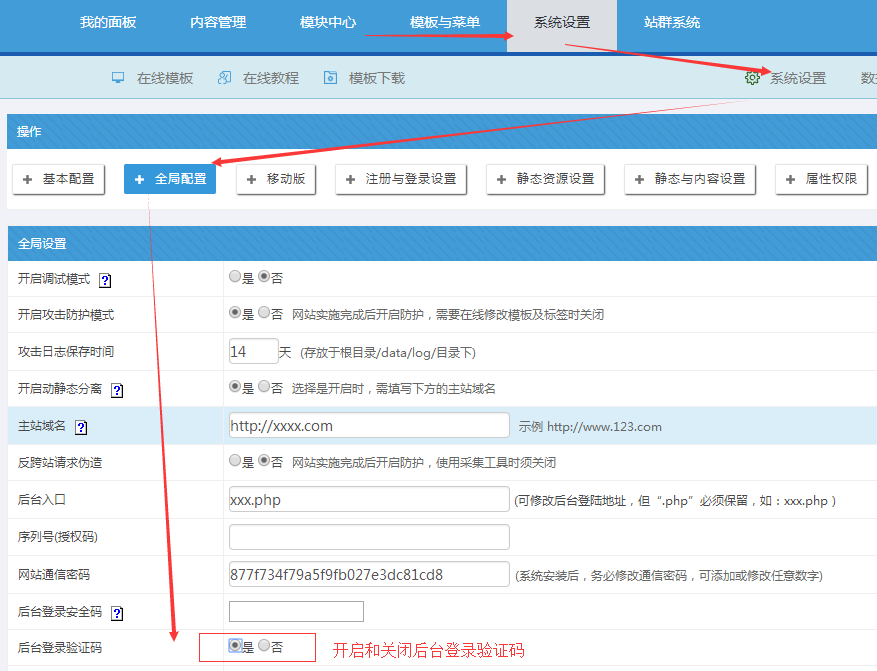 十四、如何创建和修改后台登录安全码为了系统安全，我们有时候需要设置双重密码，就是安全码，安全码输入数字即可；设置后，登录后台，就需要输入这个口令才能进去。 如果要取消，则删除数字为空即可。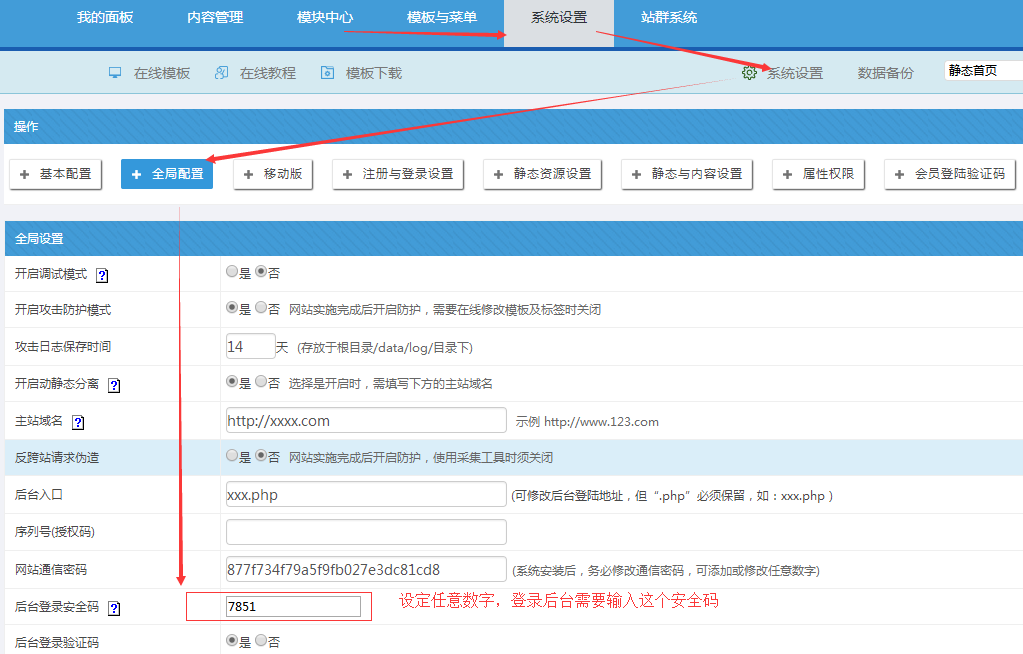 十五、如何修改网站通信密码为了安全，每个项目安装后，都要修改通信密码，可以是任意数字字母；防止接口漏洞。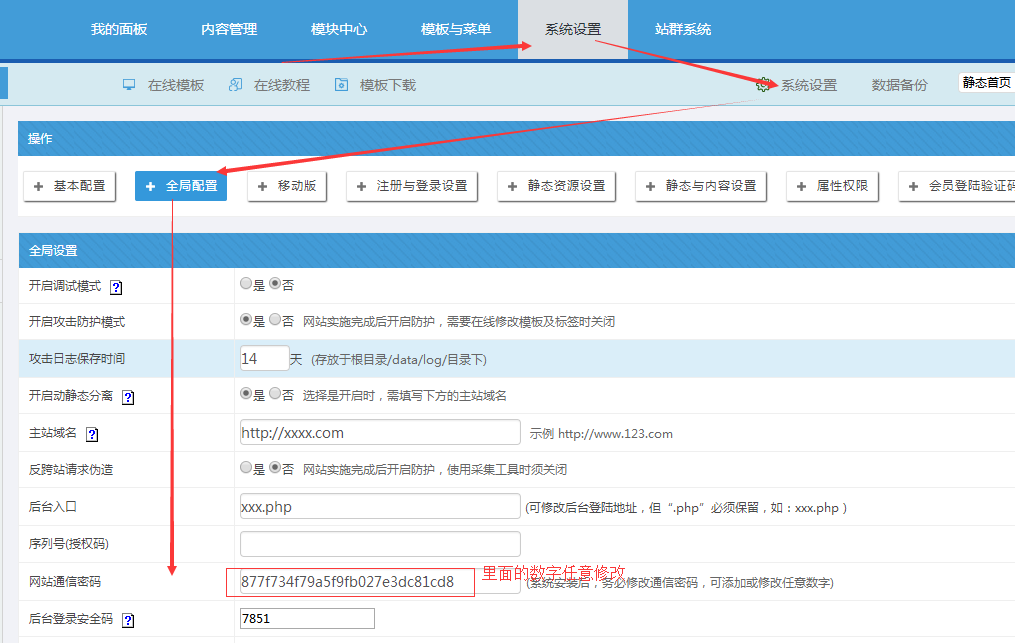 十六、如何修改cook让现有缓存都失效有时候看过此网站的用户，很多浏览器缓存，反复看不到效果；管理员直接修改下cookie前缀即可；可以是任意数字字母；修改后，需要重新登录。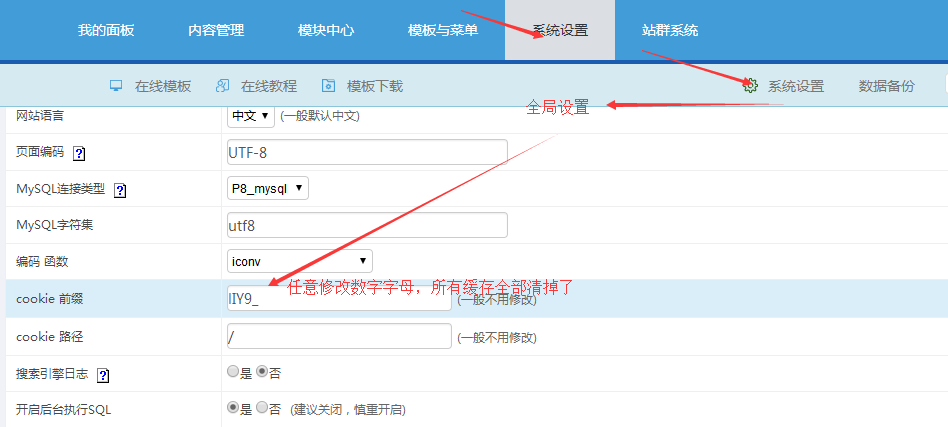 十七、如何设置设置自动退出登录的时间为了安全，有时候登录多久不操作就必须自动退出登录，点击此处设置即可。推荐设置为10分钟。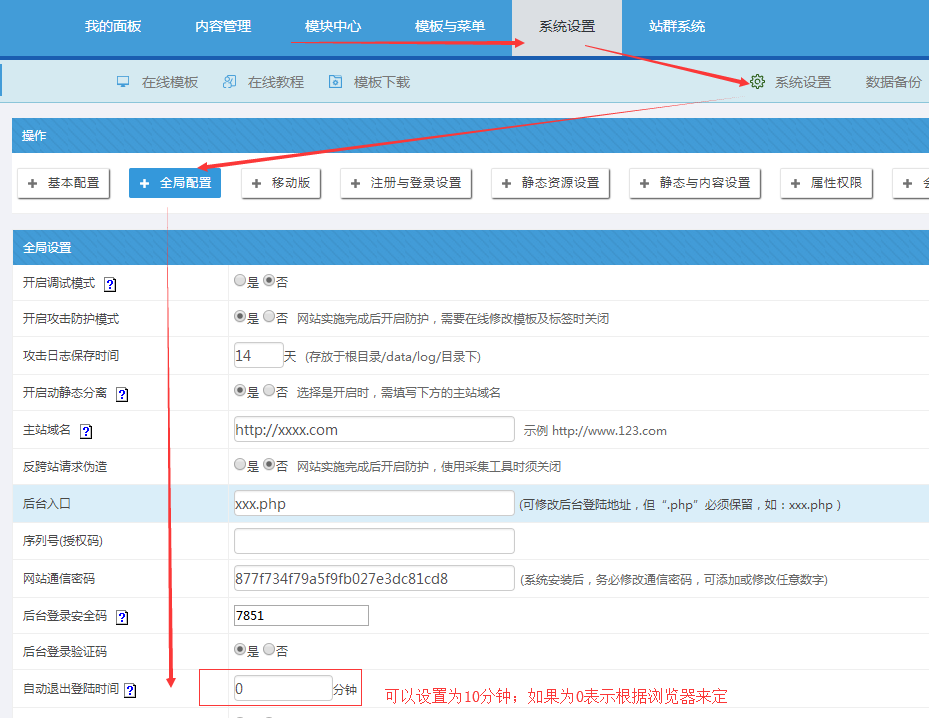 如何设置附件显示不出来的解决方法有时候突然发现所有附件地址都变了，比如“#P8_attach#”；这个时候，就可以设置下附件入库处理“是”；然后更新全站缓存，静态页面即可。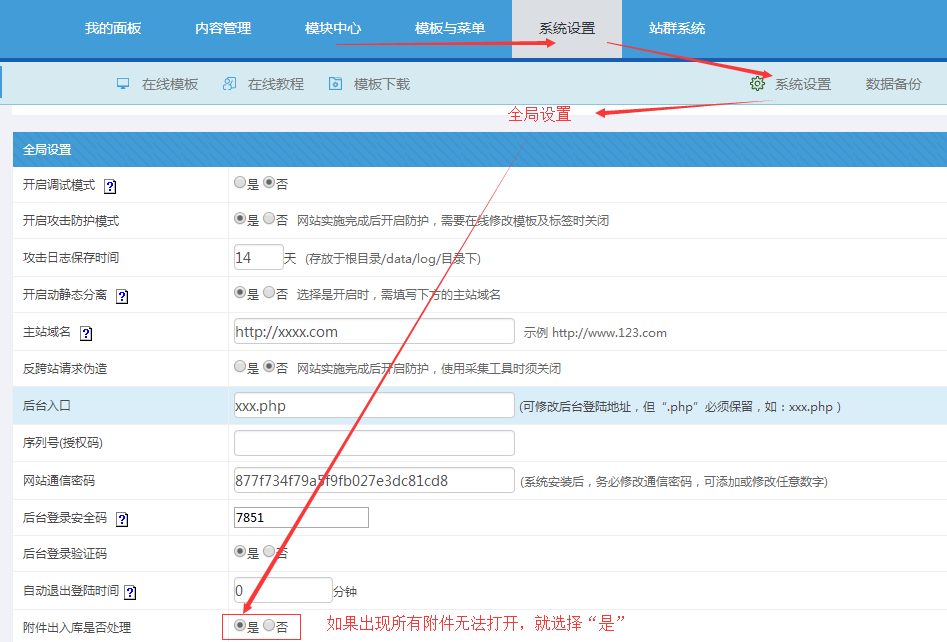 如何开启动静态分离全局设置现在大型项目，一般都采用动静态分离部署；就需要开启动静态分离设置，并输入动态主站网站域名（就是你现在打开动态后台网站域名）；有时候站群的分站栏目展不开，也是需要填写此处。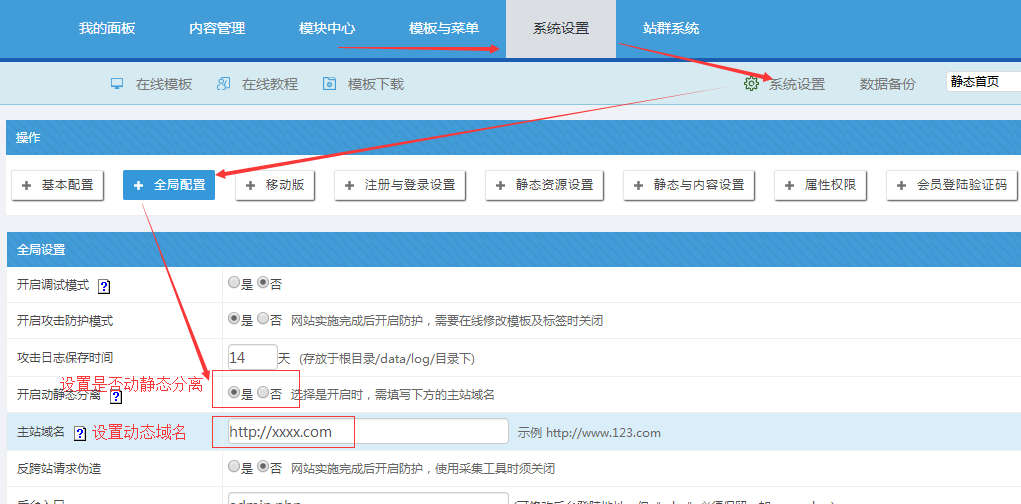 二十、如何设置”防攻击模式”和”反跨站请求伪造”的安全模式为了系统安全，我们需要设置此处；特别是“开启攻击防护模式”将极大的屏蔽大部分攻击；”反跨站请求伪造”开启的时候，需要注意是不是在采集，采集的时候需要关闭；如果登录反复出现问题，可以考虑暂时关闭。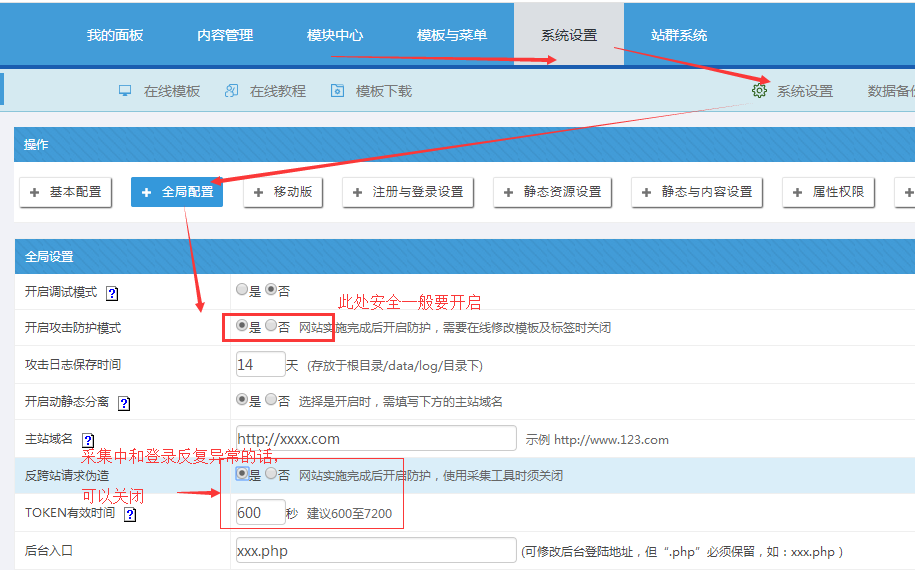 二十一、出现问题时候，如何开启错误调试查看原因网站运行总会出现各种问题，如果要排查问题，第一时间，就是开启错误调试，查看错误提示，切图给工程师。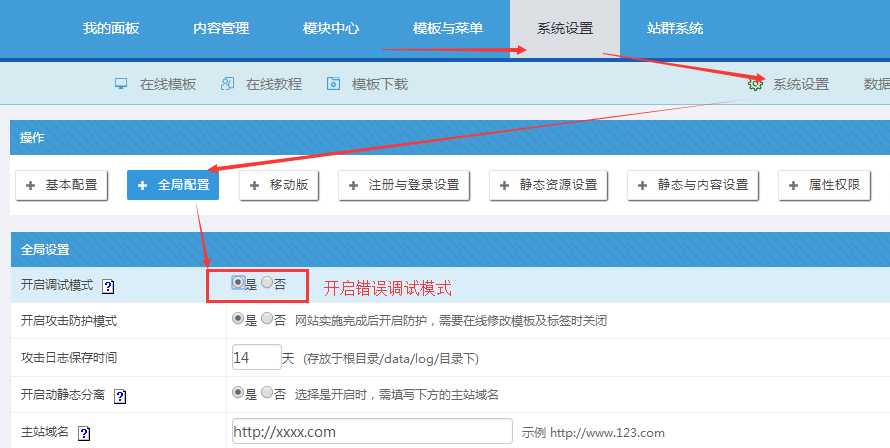 二十二、如何添加内容敏感词发布内容的时候，如果有敏感词，发布内容就会提示预警。可以单个手工添加。如果批量添加，记事本必须用utf8格式，里面每个关键词占据一行。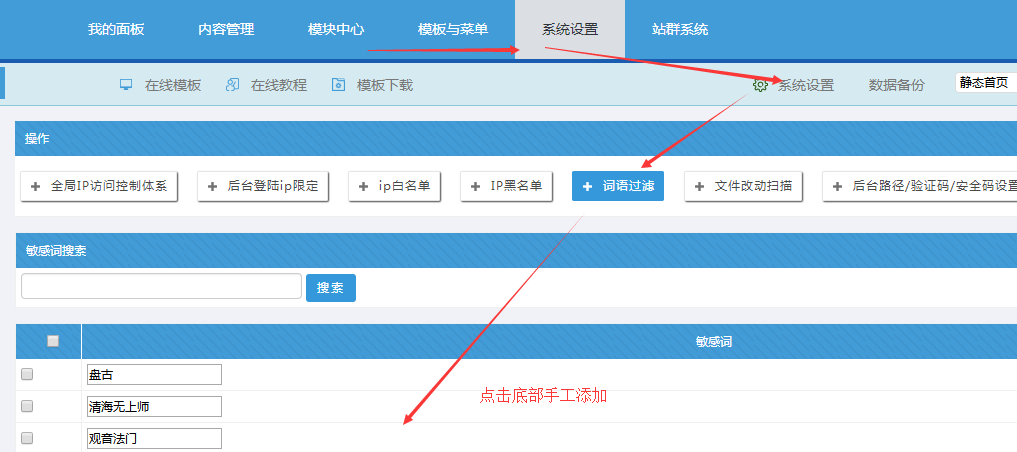 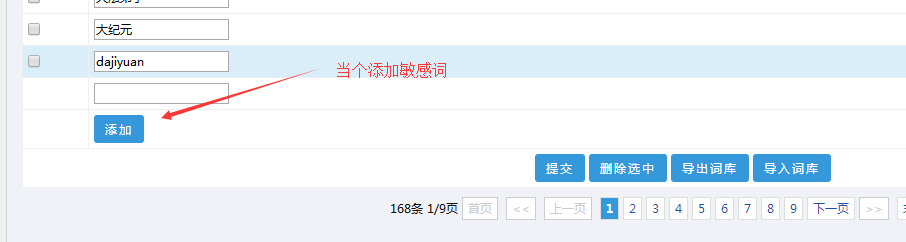 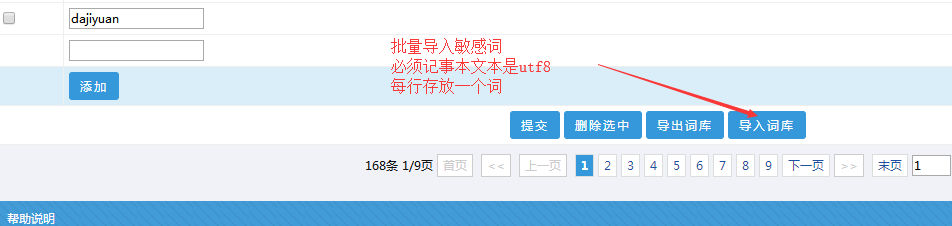 二十三、如何设置全局ip控制（分局域网内网和外网）为了方便我们对各个栏目、内容、站点开启只供局域网内访问，我们可以设置公共的局域网访问IP段。里面包括了允许公网ip、局域网IP段等。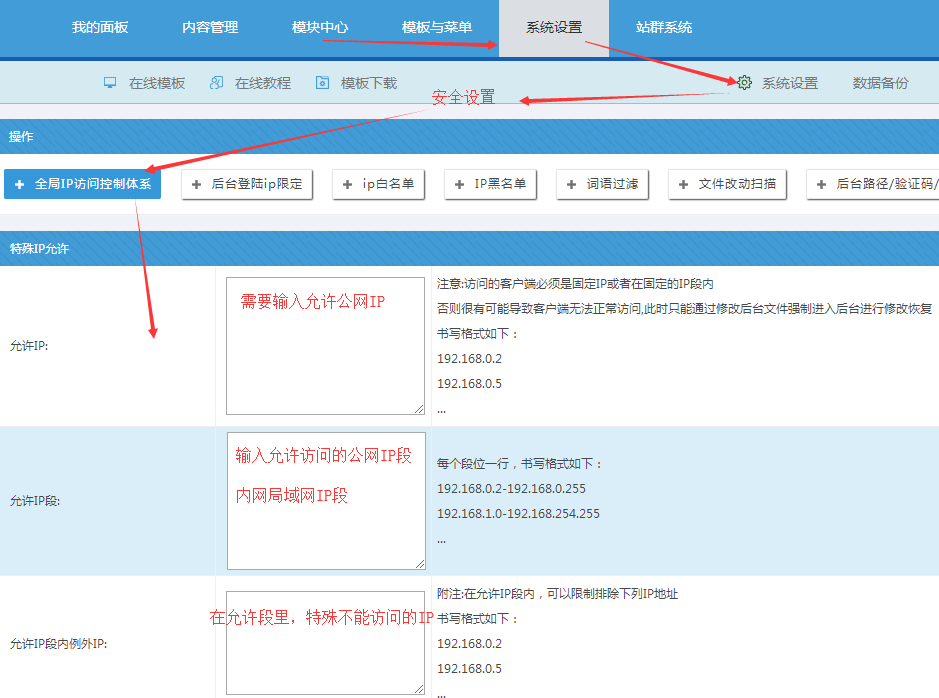 二十四、如何设置后台只能局域网或特定IP登录设定只有哪些IP可以登录后台；我们可以直接勾选“仅局域网访问”后台。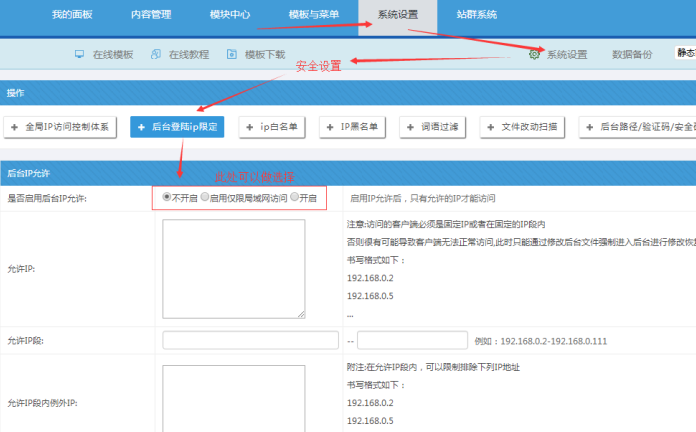 二十五、设置白名单让整个网站只允许特定IP访问我们设置只允许哪些IP可以访问本网站；不过设置此处后，禁止类IP就失效了。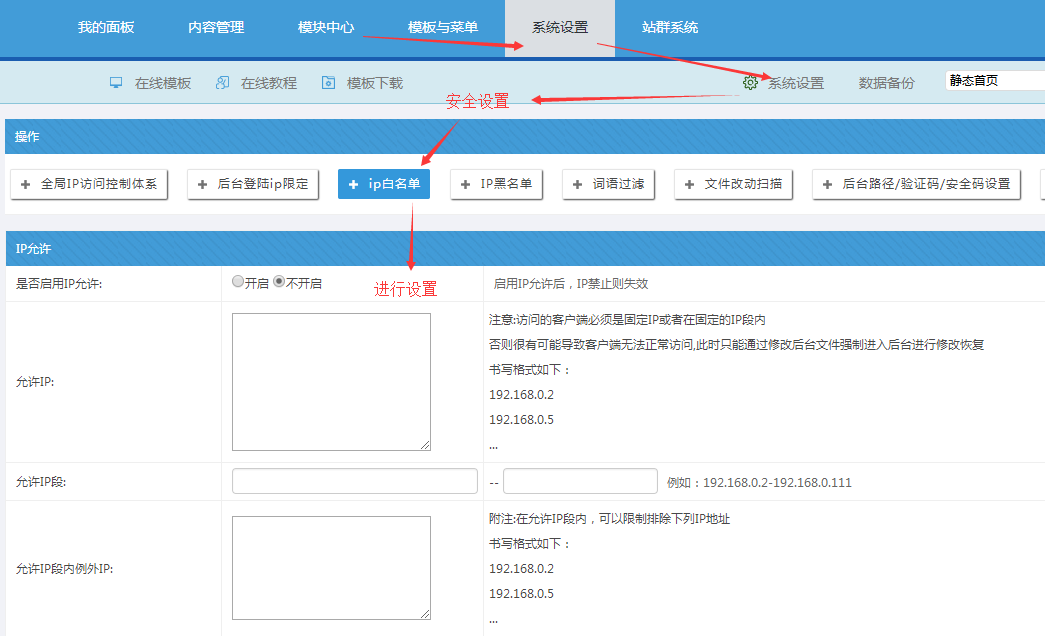 二十六、设置IP黑名单不允许特定IP访问我们设置只允许哪些IP不可以访问本网站；设置此处后，白名单就失效了。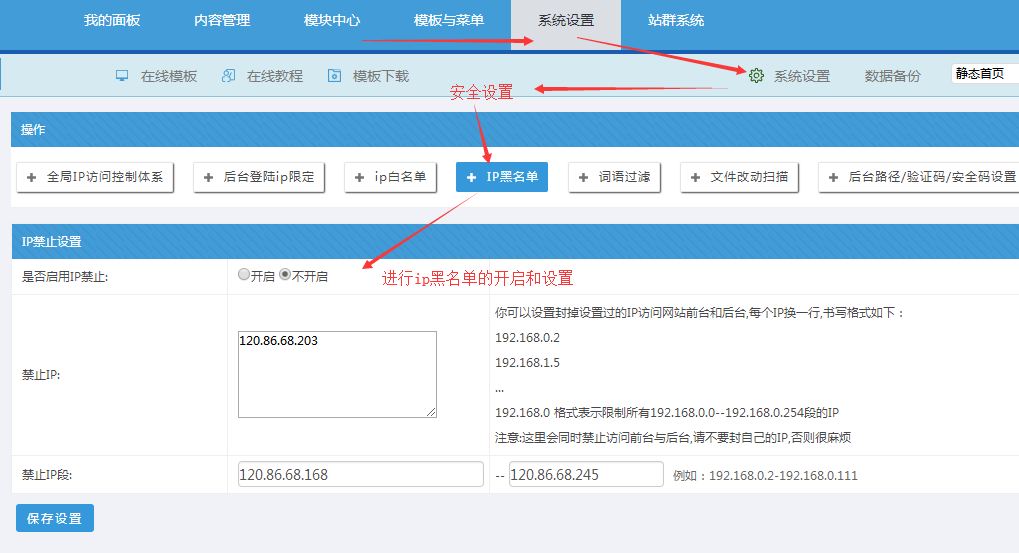 二十七、如何启用栏目、内容页、子站为局域网访问A：本栏目只允许局域网访问；后台-栏目管理----编辑栏目---权限设置----启用仅限局域网访问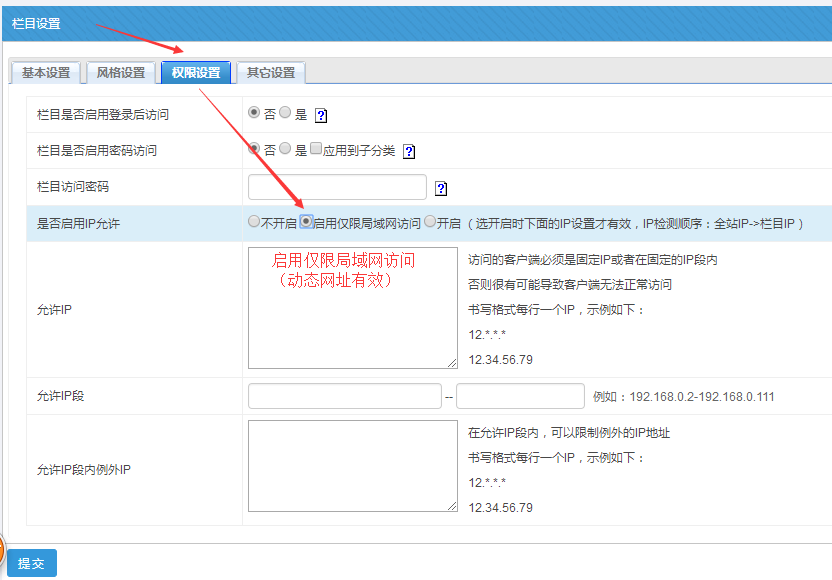 B：本内容只允许局域网访问；后台-内容管理----编辑内容---其他设置----启用仅限局域网访问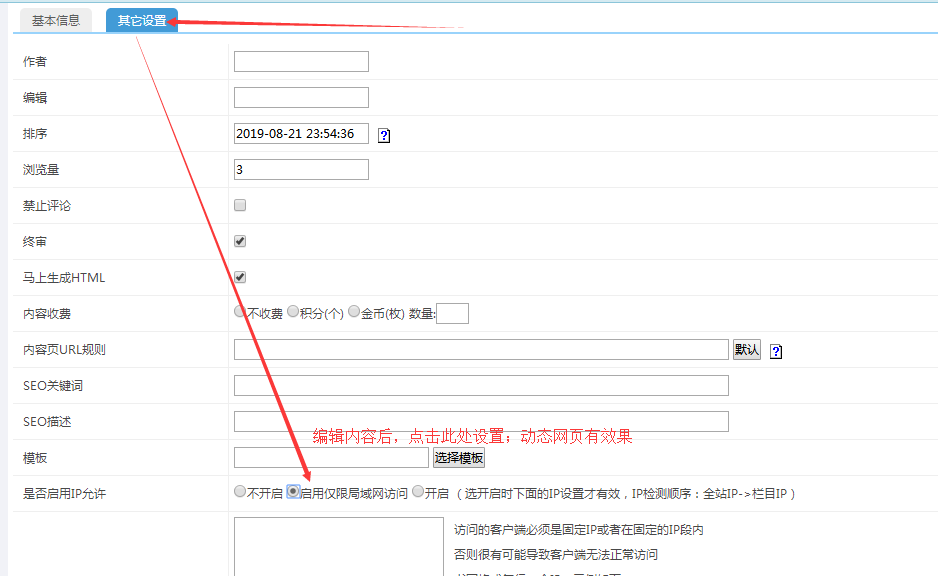 C：本站点只允许局域网访问；后台--站群系统----编辑站点---更多选项----启用仅限局域网访问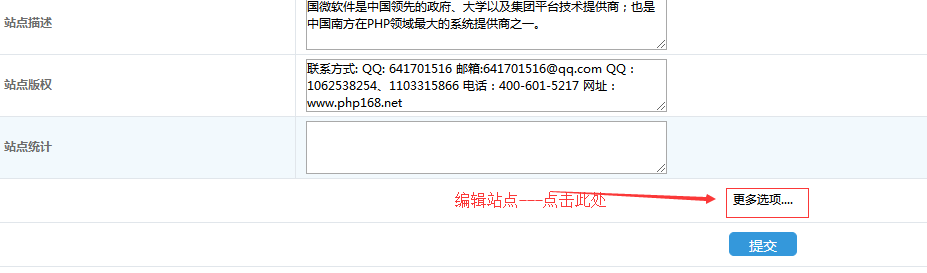 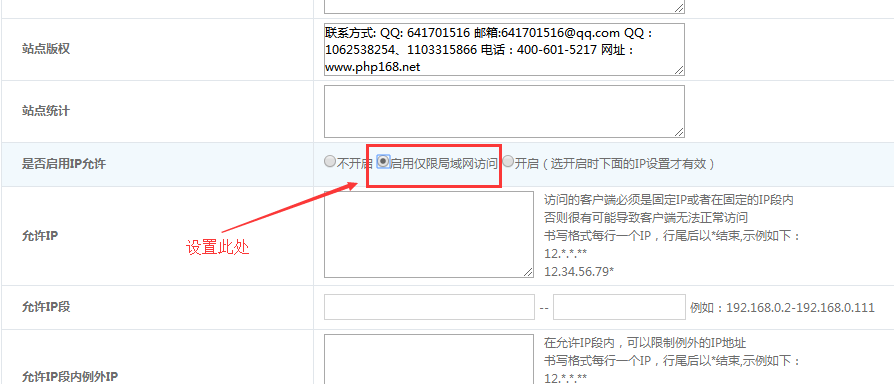 二十八、如何操作安全扫描对比为了确定我们现在运行的代码，是否被黑客篡改；我们就进行下不同版本的校验即可。A：安装网站后，我们一般都需要创建一个校验版本；点击“重建扫描对比文件”，一般需要5分钟。当然我们任何时候都可以设置自己所需的校验源头版本。并且自己命名。B：如果我们需要确认，我们现在的代码有没有被篡改，就重新点击“重建扫描版本”，扫描成功后，刷新。勾选自己的版本和之前的校验版本；进行对比扫描，就可以看到核心代码是否被修改。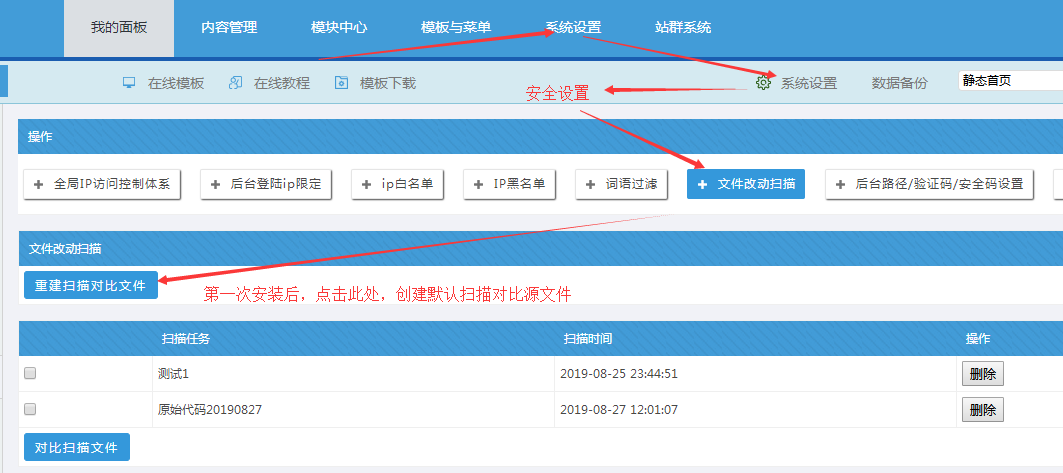 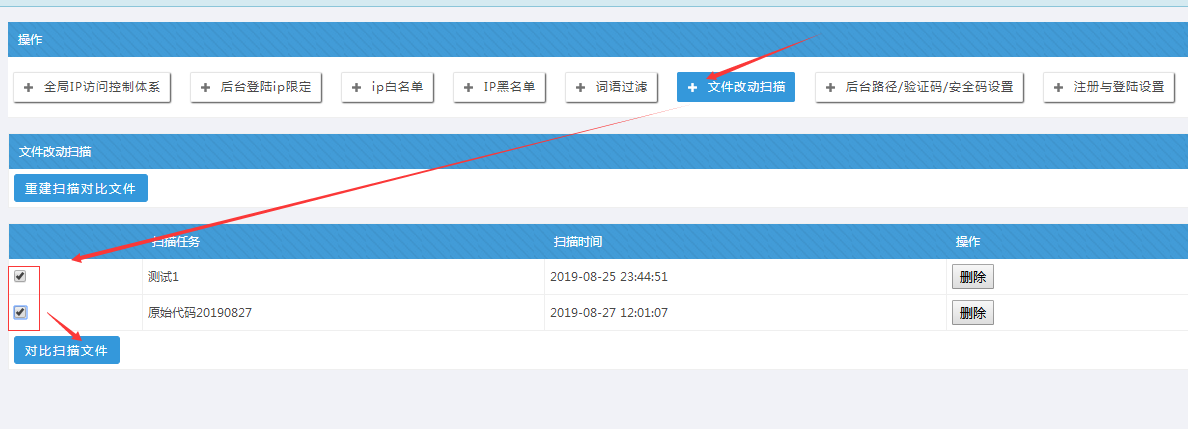 二十九、如何设置数据自动备份机制除了我们用服务器脚本进行数据自动备份外，我们系统支持后台自动备份；添加计划任务的方式即可。如果没有默认的，就点击“添加计划任务”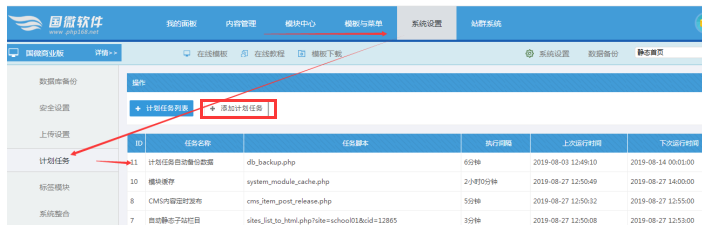 输入如下操作：脚本代码是： db_backup.php           一般设置5天备份一次；数据备份的位置在：网站根目录----data----db_backup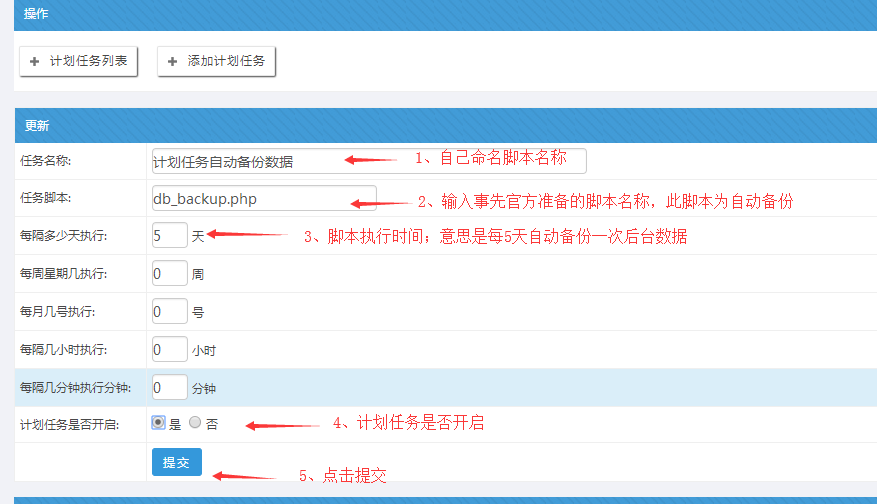 三十、如何设置自动静态PC和移动首页机制同上，也是计划任务；主要是自动静态网站首页。计划任务脚本：cms_index_to_html.php    时间间隔：5分钟左右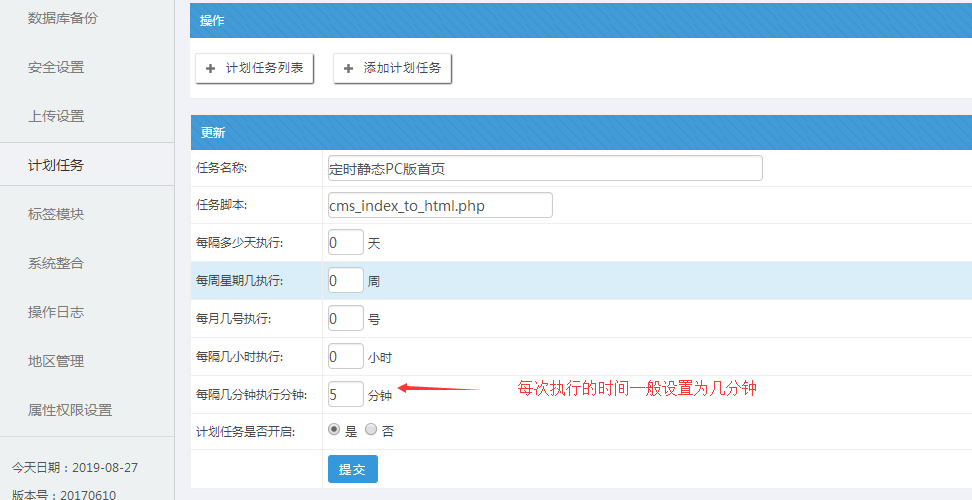 三十一、如何设置自动静态栏目大列表同上，也是利用计划任务，他的作用是静态主站大列表；因为大列表默认不自动静态。脚本：cms_list_to_html.php?cid=831,12865      这个数字是栏目ID，后面可以按格式添加ID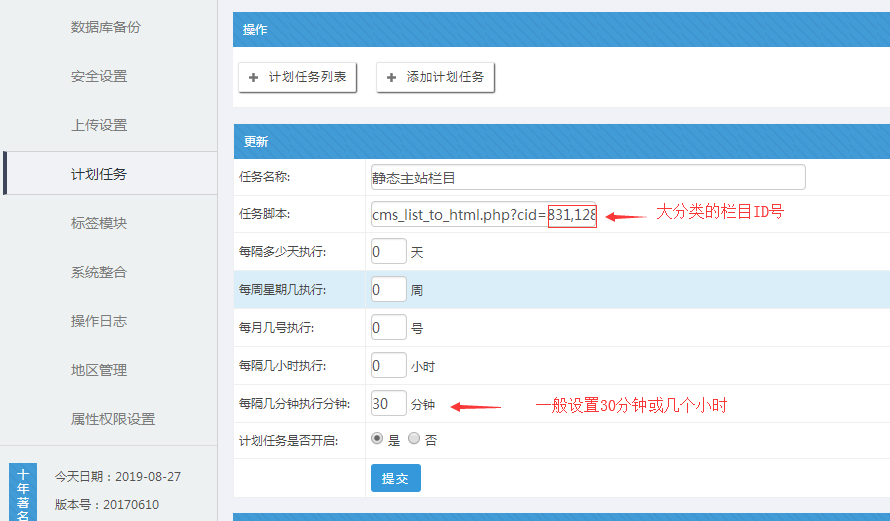 三十二、如何设置自动静态站群子站栏目大列表同上，也是利用计划任务，他的作用是静态站群子站大列表；因为大列表默认不自动静态。脚本：csites_list_to_html.php?site=school01&cid=12865,12895      这个school01是子站名称，数字是栏目ID，后面可以按格式添加ID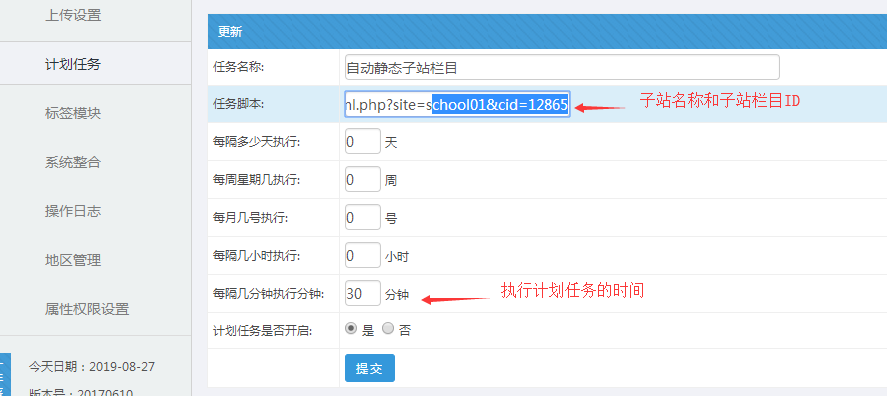 三十三、主站栏目静态如何开启和关闭A：如果网站需要可以静态化，除了开启全局静态设置外，主站的栏目管理处，也需要开启栏目静态。操作：栏目管理-----勾选所有栏目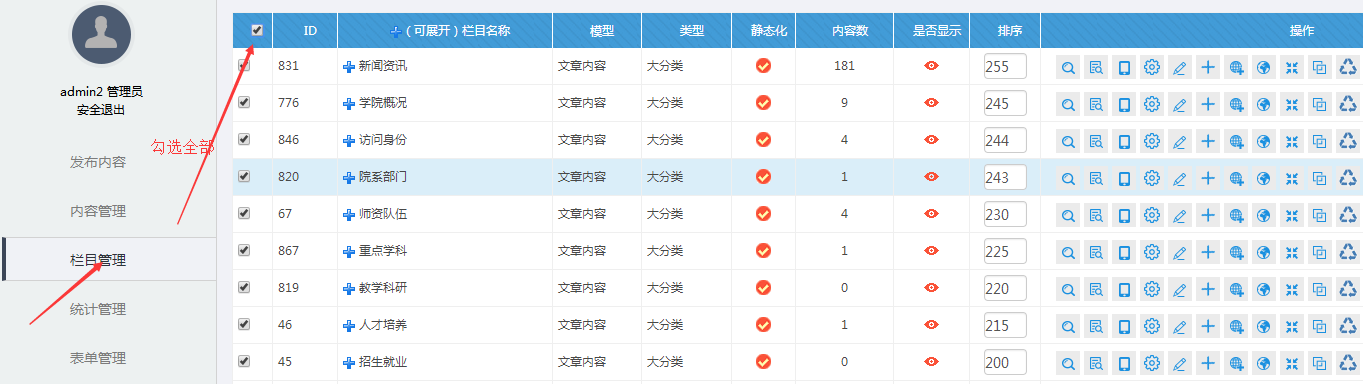 B：静态开启“开启所有静态”：表示栏目和内容都开启静态了；我们一般选择开启此处；他的效果状态是“红色”“开启仅内容静态”表示只开启内容静态，栏目不开启。他的效果状态是“蓝色”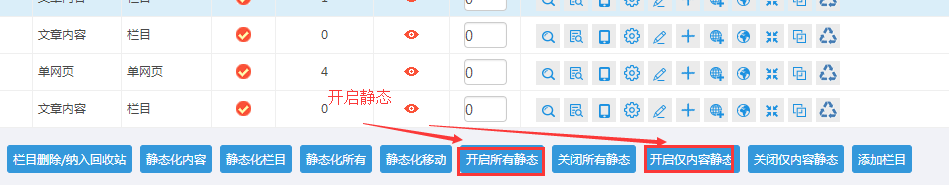 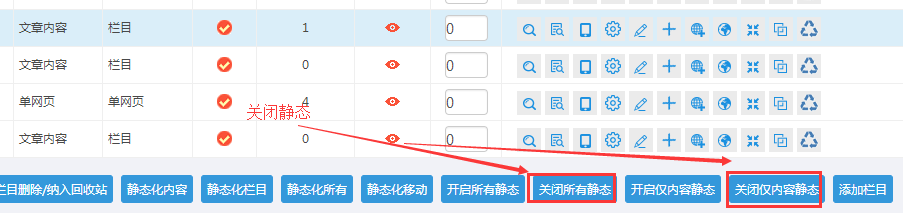 三十四、内容缩略图大小设置有时候我们需要设置封面缩略图的大小尺寸，让他不模糊；可以通过设置合适的缩略图大小尺寸；需要看到效果的话，要重新上传图片查看。同时可以设置内容页里面的图片大小尺寸，一般默认效果是合适的，如果需要变大，则根据自己需要设置；同样我们要查看效果，需要重新上传。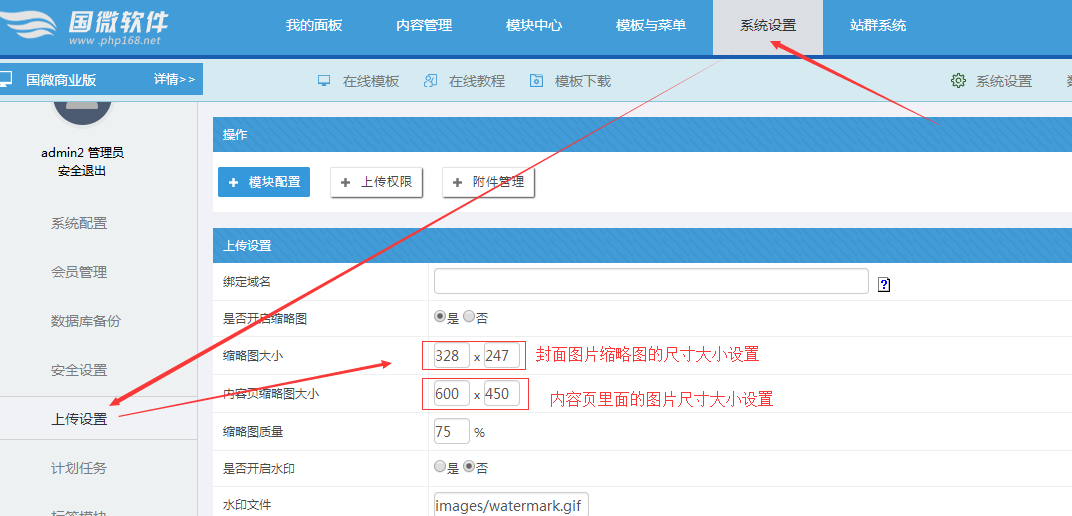 三十五、如何设置主站和子站属性权限A：主站属性权限设置我们需要让哪些角色可以设置属性，比如头条、推荐、幻灯片。那么就需要设置下这个功能。需要哪个角色可以管理哪个属性，就对应勾选即可。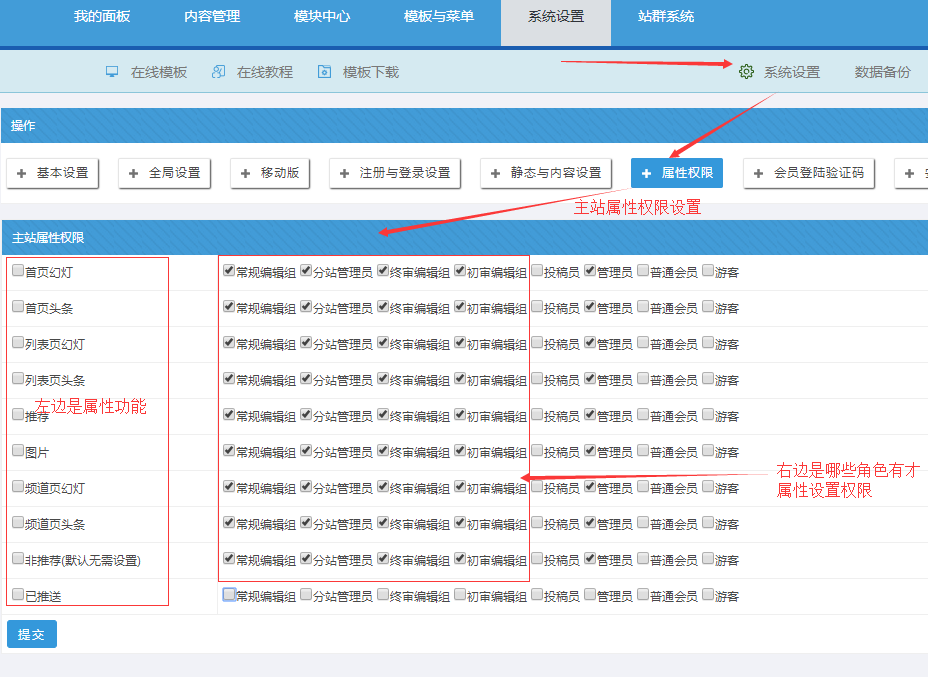 B：站群子站的属性权限设置点击图标位置，进入站群子站属性设置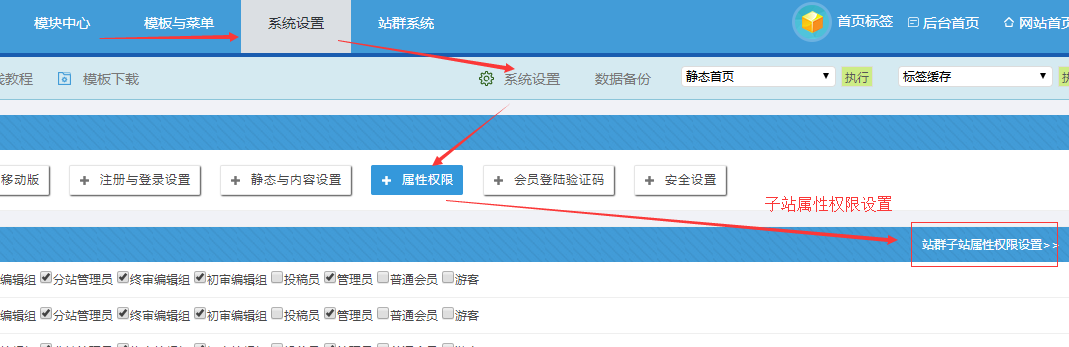 然后勾选各自角色所需的属性功能；一般选择“分站管理员”角色；让分站管理员可以设置子站的属性。当然对主站的终审编辑组也可以设置，他权限大点没有关系。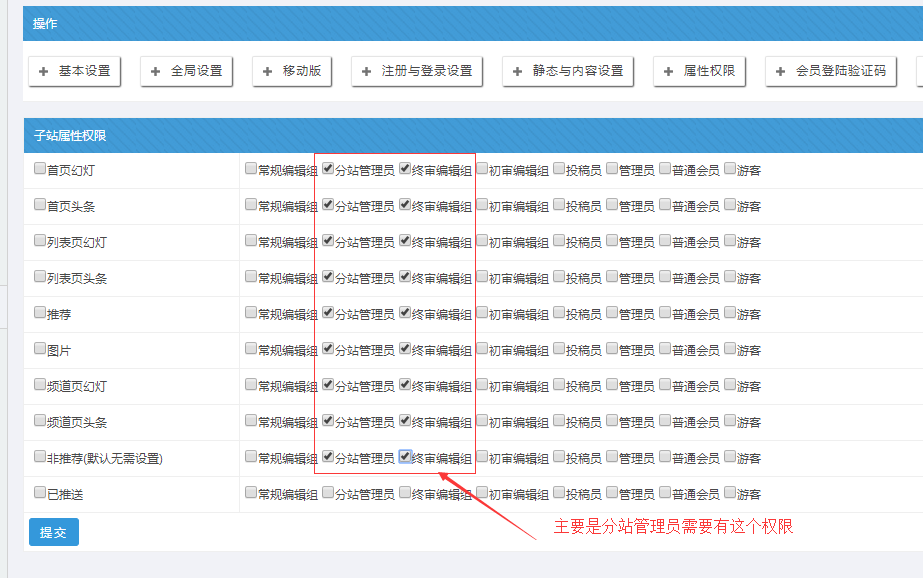 三十六、附件上传权限设置为了安全，我们进行要进行附件格式的控制；此处为允许上传附件的总开关；添加允许上传的附件格式。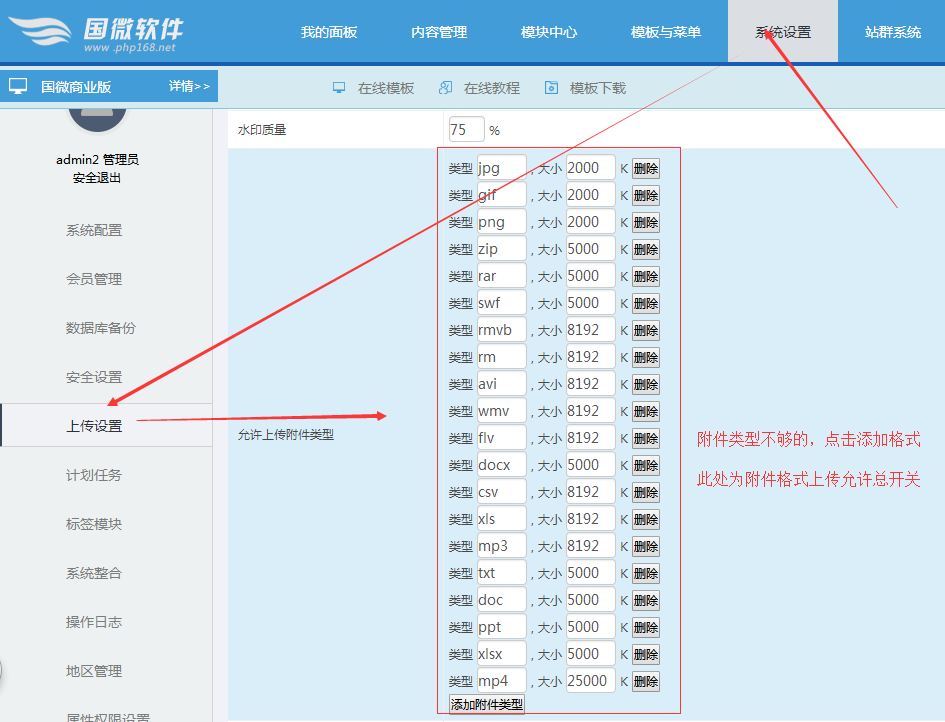 总开关设置后，还可以控制各个角色允许上传的附件类型；其中游客原则上不允许上传附件；其他角色根据情况定义。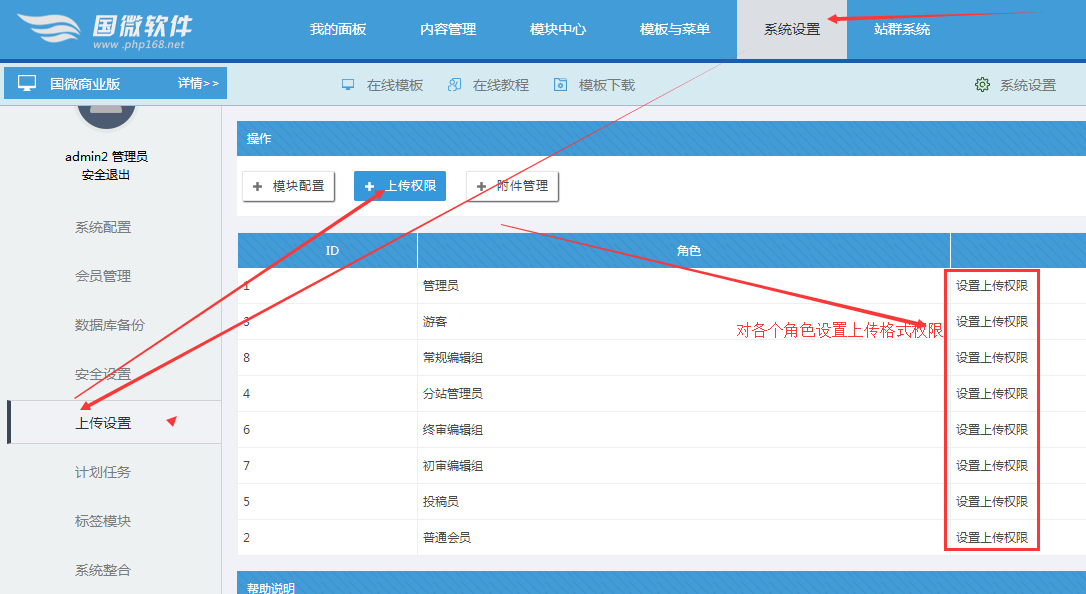 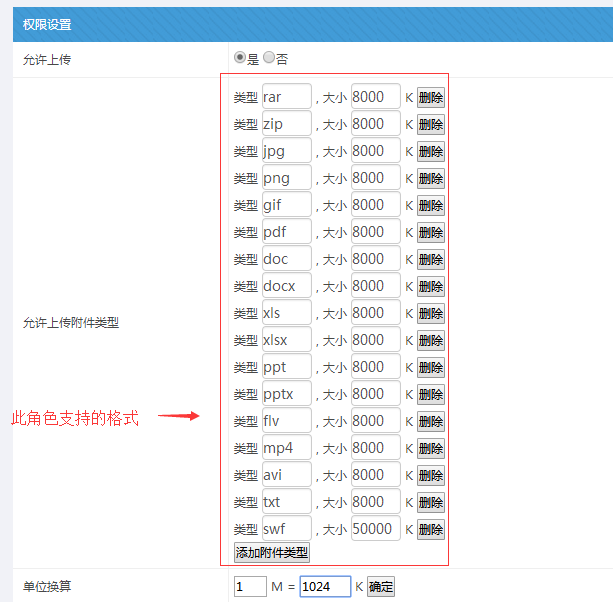 三十七、角色权限如何设置如果我们需要对不同的角色，设置不同权限，点击此处；我们一般“设置前台权限”即可，他管控着内容浏览、内容发布、内容管理。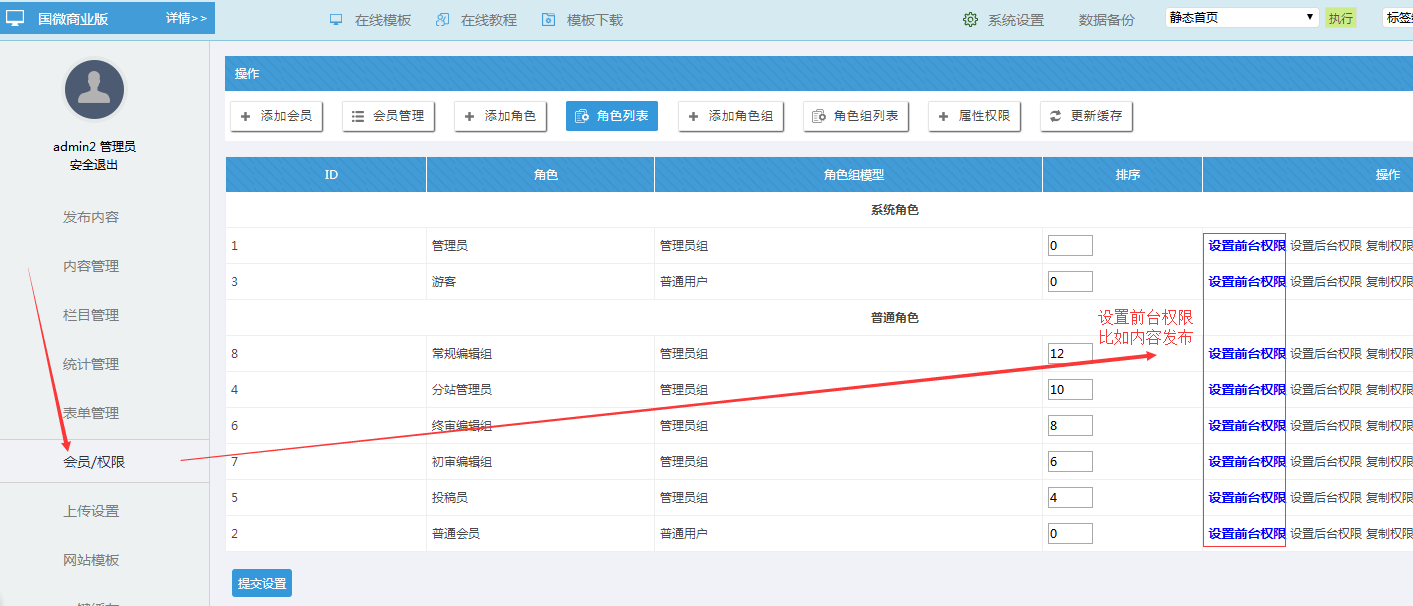 有时候需要设置角色后台权限，点击此处，比如设置更新缓存、静态栏目、标签编辑等权限：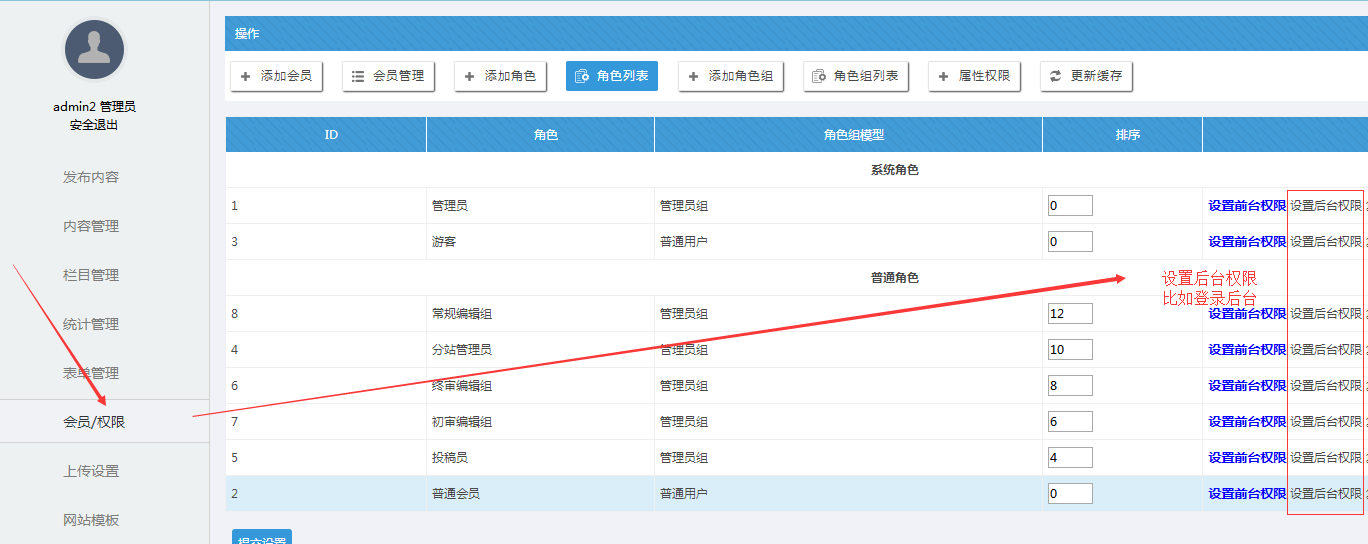 三十八、个人权限如何设置同时又可设置个人权限；让每个人都有个性化的管理权限，比如张老师管理通知公告，李老师管理新闻资讯，他们可以是属于同一个角色。备注：个人权限设置后，他不仅继承了所属的角色权限，还额外增加了自己的个性化权限。其中角色已有的权限，在个人权限设置中，不管你选不选，他都会默认继承。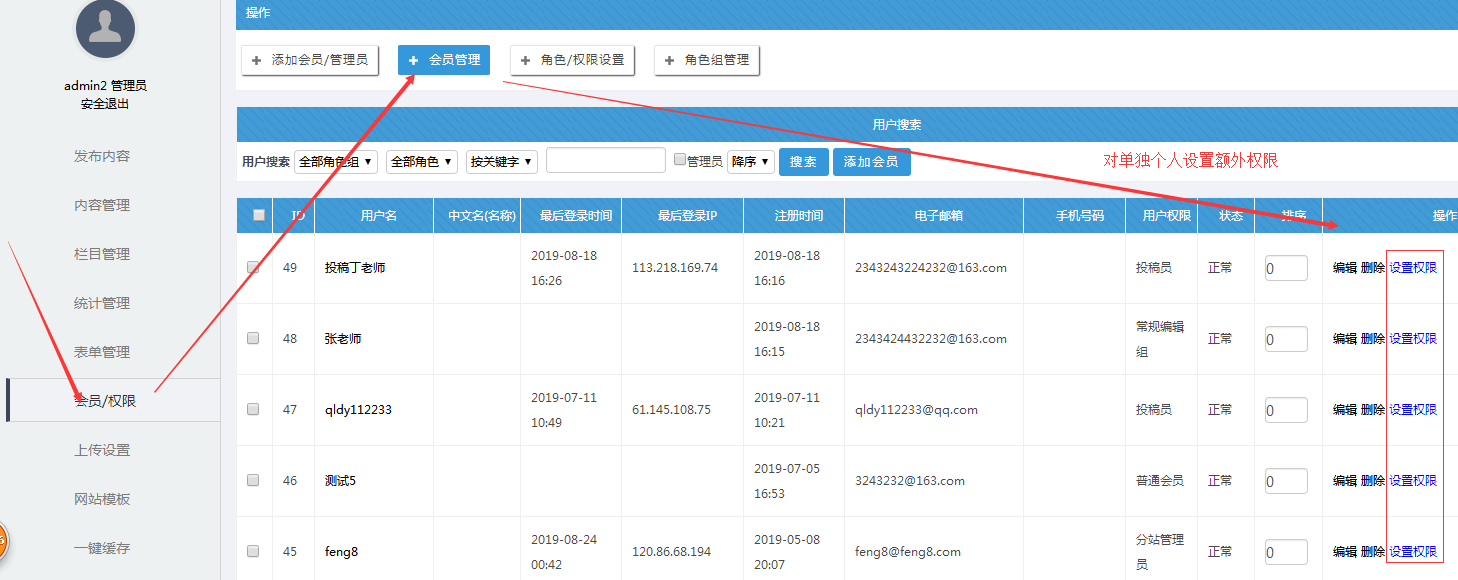 三十九、如何修改主站模板如果一键切换模板，选择所需模板，点击提交；然后更新模板缓存（或全站缓存）----静态首页（其他栏目和内容页需要静态）--在刷新看看效果。 备注：新模板如果没有标签，就需要另外导入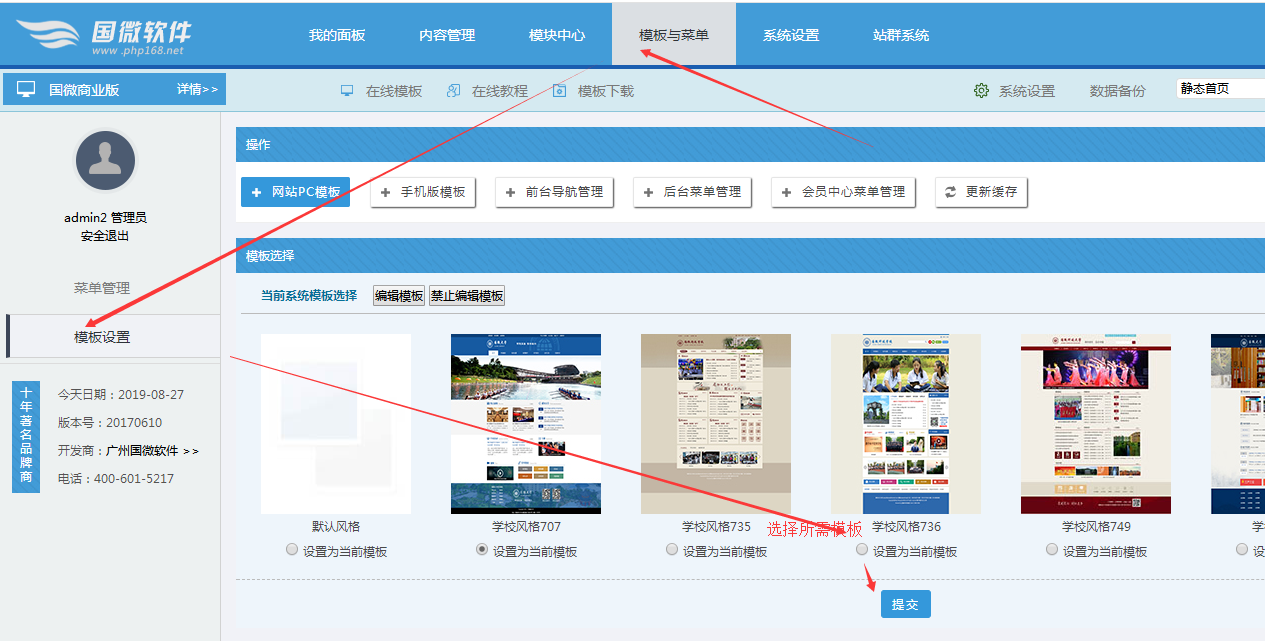 四十、如何修改主站手机移动版模板选择手机版模板的方法，点击提交；然后更新模板缓存（或全站缓存）----静态移动版首页（其他栏目和内容页需要静态）--在刷新看看效果。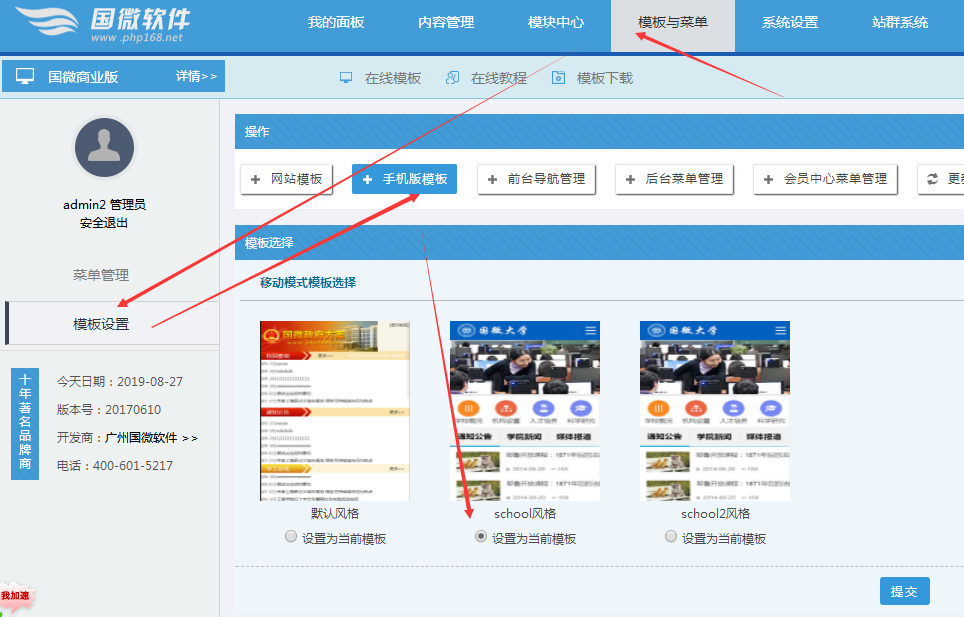 四十一、如何修改站群子站模板选择站群子站模板方法；进入网站后台---站群系统----编辑站点----选择模板----点击提交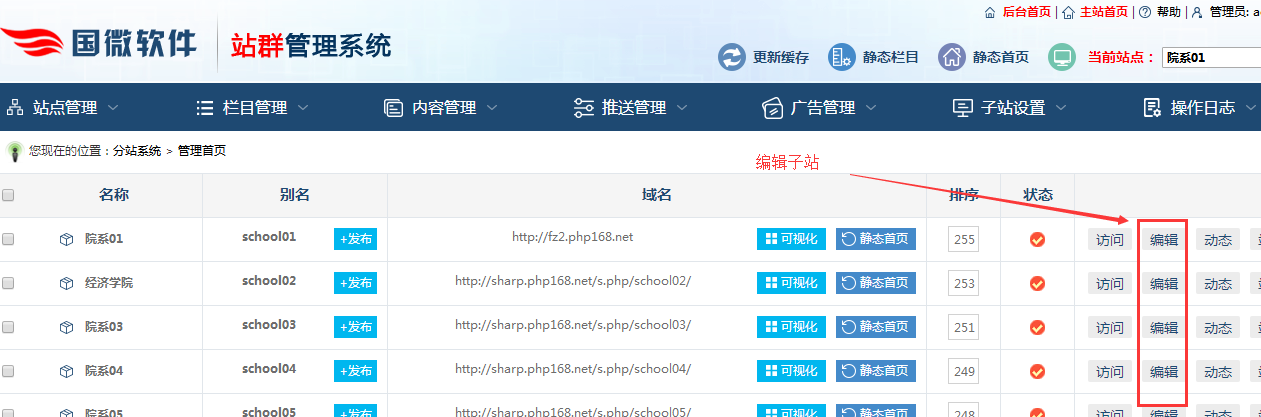 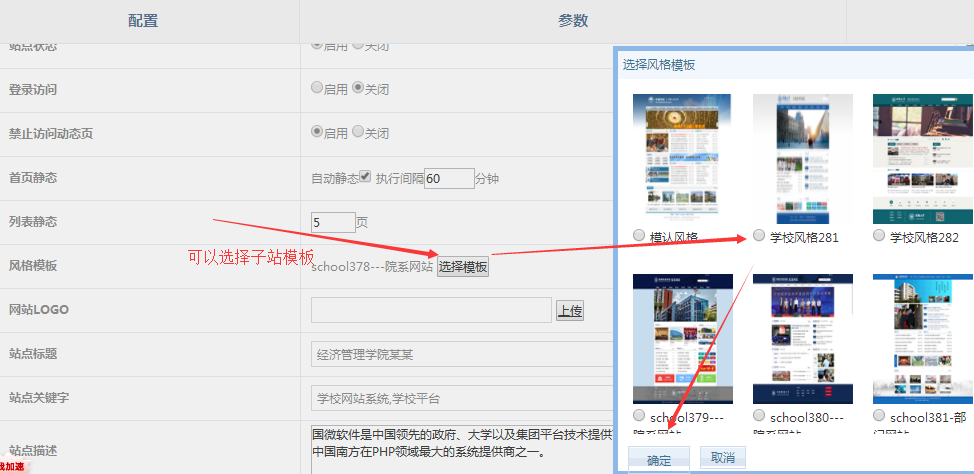 点击提交后；然后更新模板缓存（或全站缓存）----静态分站首页（其他栏目和内容页需要静态）--在刷新看看效果。备注：切换模板后，模板的logo和标签需要重新导入，负责是空白。四十二、如何禁止主站模板编辑修改如果网站已经上线完整了，我们不允许任何修改模板了，点击此处。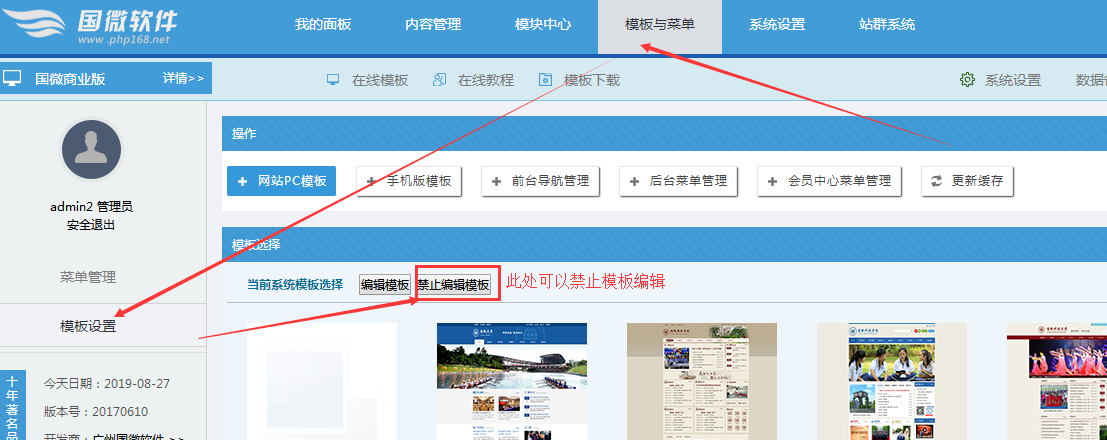 